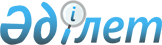 Об утверждении норм и перечня оружия и специальных средств, которые имеют право применять сотрудники органов финансовой полиции
					
			Утративший силу
			
			
		
					Постановление Правительства Республики Казахстан от 17 февраля 2003 года N 163. Утратило силу постановлением Правительства Республики Казахстан от 21 ноября 2016 года № 717      Сноска. Утратило силу постановлением Правительства РК от 21.11.2016 № 717 (вводится в действие со дня его первого официального опубликования).      В целях реализации статей 10 , 11 Закона Республики Казахстан "Об органах финансовой полиции Республики Казахстан" Правительство Республики Казахстан постановляет: 

      1. Утвердить прилагаемые нормы и перечень оружия и специальных средств, которые имеют право применять сотрудники органов финансовой полиции. 

      2. Реализацию настоящего постановления производить за счет и в пределах средств, предусмотренных на содержание Агентства Республики Казахстан по борьбе с экономической и коррупционной преступностью (финансовая полиция) в республиканском бюджете на соответствующий финансовый год. <*> 

      Сноска. В пункт 2 внесены изменения - постановлением Правительства РК от 29 января 2004 г. N 100 . 

      3. Настоящее постановление вступает в силу со дня подписания.       Премьер-Министр 

      Республики Казахстан 

Утверждены         

постановлением Правительства 

Республики Казахстан    

от 17 февраля 2003 года N 163  Нормы и перечень оружия и боеприпасов для сотрудников органов 

финансовой полиции и учебных заведений Агентства Республики 

    Казахстан по борьбе с экономической и коррупционной преступностью 

(финансовая полиция) в мирное и военное время <*> 

              Сноска. Внесены изменения - постановлением Правительства РК от 29 января 2004 г. N 100 .  

1. Оружия ------------------------------------------------------------------- 

N  !     Наименование        !Коли- !         Положенность 

п/п!                         !чество! 

------------------------------------------------------------------- 

1.  5,45 мм пистолет ПСМ* или  1 шт. Руководящему составу Агентства 

    пистолеты, револьверы            Республики Казахстан по 

    всех модификаций с длиной        борьбе с экономической и 

    ствола не более 100 мм           коррупционной преступностью 

                                     (финансовая полиция)(далее - 

                                     Агентство), ДФП по областям, 

                                     г.г. Астаны и Алматы, на 

                                     транспорте (далее - 

                                     территориальные органы)                                5 шт. На учебное заведение по 

                                     подготовке (переподготовке) 

                                     начальствующего состава 2.  9 мм пистолет Макарова,    1 шт. Рядовому и начальствующему 

    пистолеты или револьверы         составу органов финансовой 

    всех модификаций с длиной        полиции, за исключением 

    ствола не более 100 мм           вооружаемых пистолетами ПСМ                                      Среднему и старшему начсоставу 

                                     учебных заведений (постоянному 

                                     составу)                                      Для проведения практических 

                                     занятий и стрелковых 

                                     соревнований с личным составом                                3 шт. На Агентство                                5 шт. На территориальные органы                                5 шт. На учебные заведения 3.  5,45 мм автомат            5 шт. На Агентство 

      Калашникова 

    АКС-74 или АКС-74У                               20 шт. На территориальные органы                                1 шт. На 5 курсантов и слушателей 

                                          учебных заведений 

    7,62 мм автомат            1 шт. На 5 курсантов и слушателей 

    Калашникова АКМ или                  учебных заведений 

          АКМС 4   9 мм пистолет-пулемет      3 шт. На Агентство 

    ПП-90 или                        На территориальные органы 

    другие модификации               На учебные заведения 5.  26 мм сигнальные           3 шт. На Агентство 

    пистолеты СПШ                    На территориальные органы 

                                     На учебные заведения 

-------------------------------------------------------------------       * При служебной необходимости заменяется на пистолет Макарова или револьвер. 

      Примечание. 1. Рядовой и начальствующий состав органов финансовой полиции, несущий службу на наружных постах по охране административных зданий и других объектов, может вооружаться автоматами. 

      2. Необходимое количество автоматов Калашникова, содержащихся в мирное время для служебных целей в территориальных органах и учебных заведениях, устанавливается приказом Председателя Агентства.  

Учебное оружие ------------------------------------------------------------------- 

1.       9 мм пистолет         1 шт.    На Агентство 

        Макарова-учебный       3 шт.    На территориальные органы 

                               5 шт.    На учебные заведения 2.     7,62 мм (5,45 мм)       1 шт.    На Агентство 

      автомат Калашникова- 

           учебный             3 шт.    На территориальные органы 

                               5 шт.    На учебные заведения 3.   5,45 (7,62) мм ручной     1 шт.    На учебные заведения 

      пулемет Калашникова- 

            учебный 4.     5,45 мм пулемет         1 шт.    На учебные заведения 

         Калашникова 

      модернезированный 

         ПКМ (ПКМС) - 

          учебный 5.     5,45 мм пистолет        1 шт.    На Агентство 

         ПСМ-учебный                    На территориальные органы 

                                        На учебные заведения 

-------------------------------------------------------------------  

2. Боеприпасы  В органах финансовой полиции и учебных заведениях запасы 

боеприпасов к стрелковому оружию, патроны содержатся в 

размере 1,0 боевого комплекта  Состав боевого комплекта ------------------------------------------------------------------- 

N  !         Наименование           !     Боевой комплект на 

п/п!                                !  единицу вооружения (шт.) 

------------------------------------------------------------------- 

1.        Стрелковое оружие: 

         5,45 мм пистолеты ПСМ 

    5,45 мм малогабаритные патроны 

         центрального боя МПЦ                      24 2.      5,45 (7,62) мм автоматы 

      Калашникова 5,45 мм (7,62) 

              патроны: 

        с обыкновенной пулей                      246 

        с трассирующей пулей                       54                Итого                              300 3.  9 мм пистолеты Макарова и другие 

            модификации                            24 

      9 мм пистолетные патроны 

           (9x18, 9x19) 

-------------------------------------------------------------------       Примечание. 

      1. Боевым комплектом называется установленное количество боеприпасов на единицу вооружения (пистолет, автомат, пулемет). 

      2. Состав боекомплектов к образцу вооружения устанавливается единым для подразделений органов финансовой полиции и учебных заведений. 

      3. Количество боеприпасов, положенных содержать в территориальных органах, учебных заведениях, устанавливается приказами Председателя Агентства. 

      4. В табели положенности органов финансовой полиции, учебных заведений боеприпасы начисляются на положенное вооружение согласно установленному боевому комплекту. 

      5. При отсутствии в наличии в боевом комплекте необходимого количества отдельных видов патронов допускается замена их имеющимися в наличии аналогичного предназначения или патронами с другими видами пуль, входящими в этот боекомплект. 

      6. Положенность боеприпасов на учебную практику исчисляется по нормам отдельно.  

Нормы расхода боеприпасов Агентством, 

территориальными органами и учебными заведениями 

на боевую подготовку (на год на одного человека в штуках) ------------------------------------------------------------------- 

N  !         Наименование          !Автоматные!Пистолетные!Холостые 

п/п!                               ! патроны  !  патроны  !патроны 

------------------------------------------------------------------- 

1   Учебные заведения, высшие курсы 

    и их очные факультеты, имеющие 

    самостоятельную учебно- 

    материальную базу-переменный 

              состав                   15           60        10 

2.  Постоянный начальствующий          10           50         - 

    состав учебного заведения 

3.  Переменный и постоянный состав 

    учебного заведения для 

    проведения проверок и экзаменов 

    по плану Агентства на 

    проверяемого в зависимости от 

    вооружения и выполняемого          20           12         - 

    упражнения 4.  Рядовой и начальствующий 

    состав: 

4.1 Личный состав подразделений        60          100         - 

    физической защиты и дежурных 

             частей 

4.2 Остальные подразделения            20           60         - 

5.  На проведение инспекторских 

    проверок по плану Агентства- 

    на каждого проверяемого в 

    зависимости от вооружения и 

    выполняемого упражнения            10            6         - 

    подразделением 

-------------------------------------------------------------------  

Нормы расхода боеприпасов на проверку и 

приведение стрелкового оружия к нормальному бою 

(штук на единицу оружия) ------------------------------------------------------------------- 

N  !                  !Один раз в год на   !    На проверку боя 

п/п!  Образцы оружия  !проверку боя оружия,!    после ремонта в 

   !                  !находящегося в      !  оружейно-пулеметной 

   !                  !эксплуатации        !      мастерской 

------------------------------------------------------------------- 

1.  На автомат                10                      16 

2.  На ручной пулемет 

    и пулемет                 16                      20 

    Калашникова 

3.  На пистолет                4                       8 

-------------------------------------------------------------------  

Нормы расхода патронов органами финансовой полиции 

на спортивно-стрелковые мероприятия 

(на год на одного человека в штуках) ------------------------------------------------------------------- 

N  ! Наименование !      Количество      !Винтовочные! Пистолетные 

п/п!              !      участников      !    или    !     или 

   !              !                      ! автоматные!револьверные 

   !              !                      !  патроны  !   патроны 

------------------------------------------------------------------- 

1.  Учебные         30% от переменного 

    заведения      состава и постоянного 

                     начальствующего           50          100 

                    состава учебного 

                        заведения 2.  Агентство        20% от рядового и 

                      начальствующего 

                          состава              30           90 

3.  Территориаль-     20% от рядового и 

    ные органы        начальствующего 

                          состава              30           90 

-------------------------------------------------------------------  

Нормы и перечень газового оружия для органов 

финансовой полиции ------------------------------------------------------------------- 

N  !   Наименование  !Количество!            Положенность 

п/п!                 !          ! 

------------------------------------------------------------------- 

    Газовый пистолет     1 шт     Председателю Агентства, его 

                                  заместителям, начальникам 

                                  Департаментов, самостоятельных 

                                  управлений и их заместителям, 

                                  начальникам отделов Агентства.                                   Начальствующему составу 

                                  оперативных служб и следователям, 

                                  за которыми не закреплено 

                                  табельное оружие на постоянное 

                                  ношение.                          10%                                   От остальной численности всего 

                                  начальствующего состава. 

-------------------------------------------------------------------  

Нормы и перечень специальных средств для сотрудников 

органов финансовой полиции и учебных заведений ------------------------------------------------------------------- 

N  !                !Количество!           Положенность 

п/п!  Наименование  !          !(в штуках или процентах от штатной 

   !                !          !           численности) 

------------------------------------------------------------------- 

1.  Жилет                5       Агентству 

    защитный            15       Территориальным органам 

                        5%       От штатной численности личного 

                                 состава - учебным заведениям 2.  Палка              10%       От штатной численности личного 

    резиновая                    состава: 

    специальная                    Агентству 

                                   Территориальным органам 

                       50%       Учебным заведениям 3.  Изделие БР                   От штатной численности личного 

                                 состава: 

                       10%         Агентству 

                       20%         Территориальным органам 

                        5        Учебным заведениям 4.  Изделие типа                 От штатной численности личного 

    "Черемуха"                   состава: 

                       20%         Агентству 

                       30%         Территориальным органам 

                        5        Учебным заведениям 5.  Шлем стальной      10%       От штатной численности личного 

                                 состава: 

                                   Агентству 

                                   Территориальным органам 

                       50%       Учебным заведениям 6.  Каска              10%       От штатной численности личного 

    пластмассовая с              состава: 

    забралом                       Агентству 

                                   Территориальным органам 

                       50%       Учебным заведениям 7.  Общевойсковой     110%       От штатной численности рядового 

    фильтрующий                  и начальствующего состава, рабочих 

    противогаз                   и служащих: 

                                   Агентству 

                                   Территориальным органам 

                                 От штатной численности личного 

                                 состава - учебным заведениям 8.  Респиратор        100%       От штатной численности рядового 

                                 и начальствующего состава, рабочих 

                                 и служащих: 

                                   Агентству 

                                   Территориальным органам 

                                 От штатной численности личного 

                                 состава - учебным заведениям 9.  Гопкалитовый      100%       От штатной численности рядового 

    патрон (типа                 и начальствующего состава, рабочих 

    ДП-1, КДП)                   и служащих - защищенному подземному 

                                 пункту управления 10. Изолирующий        25%       От штатной численности рядового 

    противогаз                   и начальствующего состава, рабочих 

                                 и служащих - защищенному 

                                 подземному пункту управления 11. Регенеративный      4        На изолирующий противогаз 

    патрон 12. Общевойсковой      50%       От штатной численности рядового 

    защитный плащ                и начальствующего состава 

    типа ОП-1                      Агентству 

                                   Территориальным органам 

                                   Учебным заведениям 13. Чулки защитные     50% 

    (пар) 14. Перчатки           50% 

    защитные (пар) 

------------------------------------------------------------------- 
					© 2012. РГП на ПХВ «Институт законодательства и правовой информации Республики Казахстан» Министерства юстиции Республики Казахстан
				